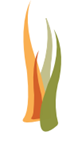 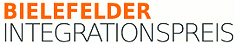    						13. Mai 2019Informationen für die PresseTermin: 	Montag, den 13. Mai 2019, um 11.00 Uhr Ort: 		Bethel Raum, 2. Etage Altes Rathaus in BielefeldAnlass: 	Bekanntgabe von Ausschreibung und Ausschreibungsthema für den Bielefelder Integrationspreis 2019Ausschreibung Integrationspreis 2019Der 10. Bielefelder Integrationspreis wird von der Stiftung Solidarität bei Arbeitslosigkeit und Armut gemeinsam mit dem Bielefelder Integrationsrat sowie der Stadt Bielefeld vergeben. Schirmherr ist der Oberbürgermeister der Stadt Bielefeld Pit Clausen. Der Preis ist mit 10.000,-- Euro dotiert.Das Jahresmotto 2019 lautet:Integration braucht Haltung – von uns allenUnter diesem Motto ehrt der Bielefelder Integrationspreis im Jahr 2019 Personen und Organisationen, die sich für ein Zusammenwachsen und Zusammenleben in der Einwanderungsstadt Bielefeld einsetzen und verdient gemacht haben. Bielefeld ist in den vergangenen Jahren durch die Zuwanderung noch bunter und vielfältiger geworden.Dies ist mit vielen Herausforderungen, aber auch Chancen verbunden: in den Kitas und Schulen, für die Arbeitgeber*innen, für Sportvereine, für Migrantenselbstorganisationen und viele andere gesellschaftlichen Akteure und für die Betroffenen selbst. Auch für Nachbarschaften, schließlich geht es auch darum, Begegnung zu ermöglichen, um Fremdheit auf beiden Seiten - Zuwanderinnen und Zuwanderer und Aufnahmegesellschaft - zu überwinden. Das diesjährige Motto möchte zu einer Haltung für Integration und Vielfalt in der Gesellschaft werben. Wir suchen also Personen und Organisationen für den Bielefelder Integrationspreis 2019, die sich aktiv für ein offenes Miteinander engagieren und sich der integrativen Gestaltung unserer Stadt bekennen und dies auch vorleben.Die Bewerbungsfrist läuft bis zum 15.9.2019.Die öffentliche Preisverleihung findet am 28.11.2019 um 18.00 Uhr im Großen Saal des Neuen Bielefelder Rathauses statt.Der Bewerbungsbogen kann auf der Seite der Stiftung Solidarität heruntergeladen werden.http://www.stiftung-solidaritaet.deDie Jury für die Preisvergabe setzt sich aus folgenden Personen zusammen:Murisa Adilovic, 2. stellvertretende Vorsitzende des Bielefelder IntegrationsratesNilgün Isfendiyar, Leiterin des Kommunalen IntegrationszentrumsNorbert Müller, Mitglied des Kuratoriums der Stiftung Solidarität bei Arbeitslosigkeit und ArmutIngo Nürnberger, Sozialdezernent Stadt BielefeldViola Obasohan, 1. stellvertretende Vorsitzende des Bielefelder IntegrationsratesMehmet Ali Ölmez, Vorsitzender des Bielefelder IntegrationsratesFranz Schaible, Vorsitzender des Vorstandes der Stiftung Solidarität bei Arbeitslosigkeit und ArmutMit freundlichen Grüßen							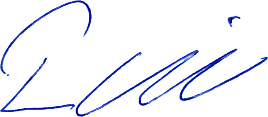 Franz Schaible